Publicado en España el 23/12/2022 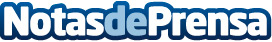 Tendencias de marketing digital imprescindibles en 2023, por Gilberto RipioEl marketing digital reúne todas las palancas que permiten promocionar la actividad de un proyecto empresarial en Internet a través de diferentes canales en función de su objetivoDatos de contacto:PROFESIONALNETPROFESIONALNET - Tendencias de marketing digital imprescindibles en 202391 677 25 05Nota de prensa publicada en: https://www.notasdeprensa.es/tendencias-de-marketing-digital Categorias: Nacional Marketing Madrid Emprendedores E-Commerce http://www.notasdeprensa.es